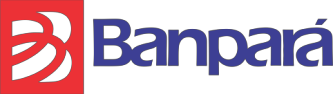 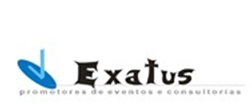 FORMULÁRIO DE SOLICITAÇÃO DE ISENÇÃO DE TAXA DE INSCRIÇÃONOME: _____________________________________________________RG:______________________________________________________CPF: _____________________________________________________DATA NASC:________________________________________________ENDEREÇO:________________________________________________COMPLEMENTO: ___________________________________________CIDADE:___________________________ ESTADO:________________CEP: _________________________ FONE: ______________________CARGO:PÓLO:CIDADE:(   ) Declaro ser pessoa com deficiência ou com necessidade especial, nos termos da Lei Estadual n.º 6.988, de 02 de julho de 2007, publicada no Diário Oficial do Estado de 04 de julho de 2007; ou,(   ) Declaro que não possuo recursos financeiros para pagamento da referida taxa, nos termos do Decreto Federal nº. 6.593, de 02 de outubro de 2008.Obs.: preencher o formulário e encaminhar toda a documentação solicitada no edital de abertura escaneada juntamente com o formulário preenchido para o e-mail isencaobanpara@exatuspr.com.br.